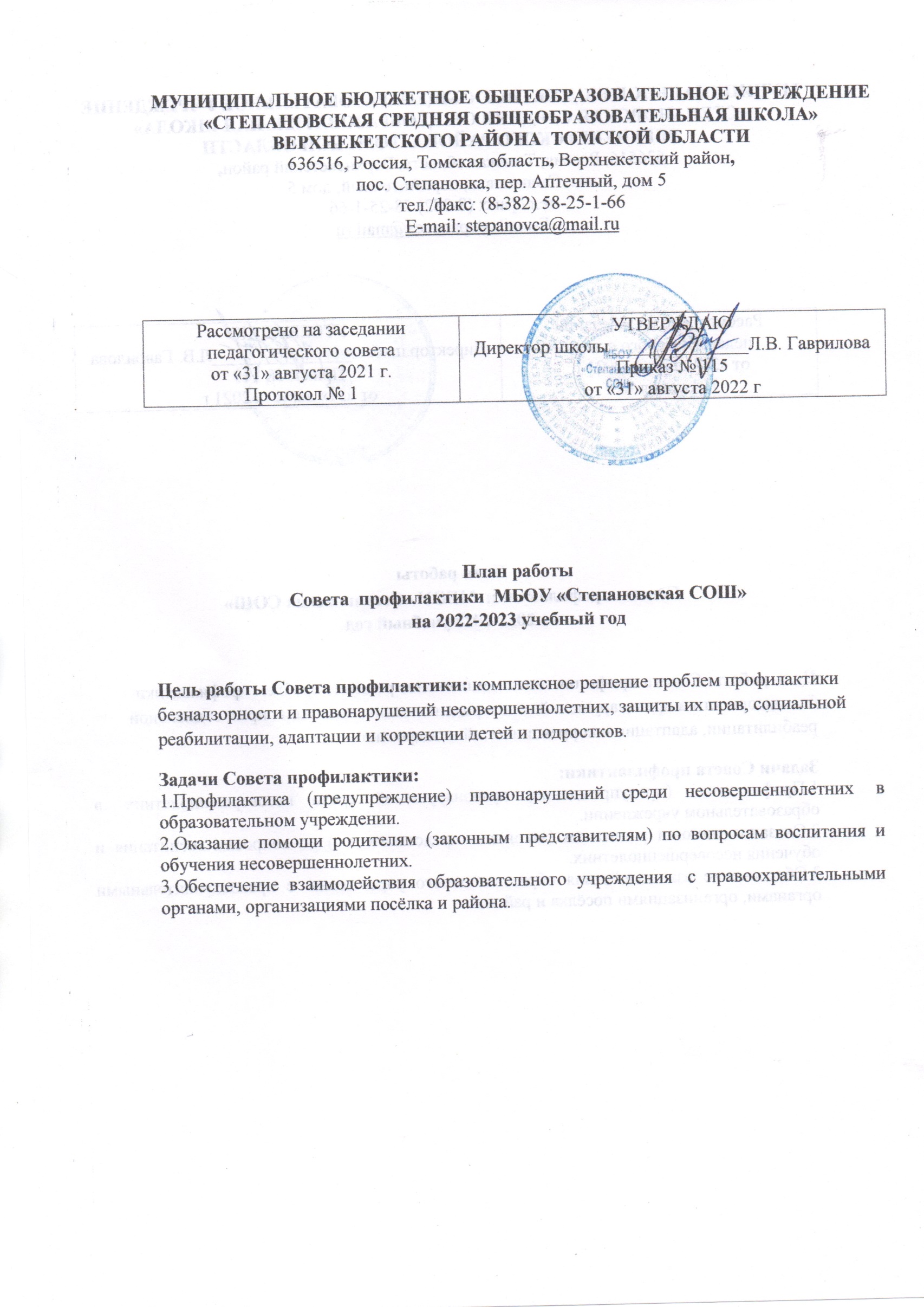 Плановые заседания Совета профилактики                  Заместитель директора школы по ВР                                                 Председатель Совета профилактики                                  И.Б. Попцова № п/п Сроки Содержание работы Ответственные 1Сентябрь1.Утверждение состава Совета по профилактике.2.Планирование работы на 2022-2023 учебный год.3.Организация сотрудничества с правоохранительными органами.4.Корректировка банка данных на детей группы риска, неблагополучных семей, оформление социального паспорта школы.И.Б. Попцова - заместитель директора по ВР,Л.А. Митракова - социальный педагог,Н.В. Аксенова – педагог- психолог,Классные руководители2Октябрь1.Контроль занятости детей группы риска дополнительным образованием.2.Посещение кружков и секций, беседы с тренерами и педагогами дополнительного образования.3.Приглашение родителей, учащихся для проведения профилактических бесед.И.Б. Попцова - заместитель директора по ВР,Л.А. Митракова - социальный педагог,Н.В. Аксенова – педагог- психолог,Классные руководители3Ноябрь1.Индивидуальные беседы с обучающимися, состоящими на различных видах учета.2. Выявление учащихся регулярно пропускающих занятия без уважительной причины.3. Заседание Совета.	И.Б. Попцова - заместитель директора по ВР, Л.А. Митракова - социальный педагог, Классные руководители4Декабрь1.Организация контроля занятости детей группы риска в период зимних каникул - рейды по местам сбора молодёжи, проведение профилактических бесед, посещение семей обучающихся, состоящих на различных видах учёта.2. Контроль за привлечением несовершеннолетних правонарушителей к участию в культурно-досуговых мероприятиях, в работе кружков, секций, клубов по интересам, организацией их полезной занятости, а также проведение анализа их эффективности.3.Приглашение обучающихся  и родителей (законных представителей) для проведения профилактических бесед по предупреждению опозданий и причины пропусков уроков без уважительной причины.И.Б. Попцова - заместитель директора по ВР,Л.А. Митракова - социальный педагог,Н.В. Аксенова – педагог- психолог,Классные руководители5Январь1.Итоги профилактической работы за 1 полугодие: отчет классных руководителей и социального  педагога.И.Б. Попцова - заместитель директора по ВР, Л.А. Митракова - социальный педагог, Классные руководители6Февраль1. Отчёт об условиях жизни и основных проблемах в семьях, имеющих опекаемых детей. 2.Приглашение обучающихся  и родителей (законных представителей) для проведения профилактических бесед.И.Б. Попцова - заместитель директора по ВР,Л.А. Митракова - социальный педагог,Классные руководители7Март1.Организация контроля занятости детей группы риска в период весенних каникул.И.Б. Попцова - заместитель директора по ВР,Л.А. Митракова - социальный педагог,Классные руководители8Апрель1.Анализ работы с неблагополучными семьями.2.Работа  с обучающимися  склонными к курению, употреблению алкоголя, токсичных и наркотических веществ с  привлечением специалиста.Л.А. Митракова - социальный педагогКлассные руководителиТерапевт участковой больницы п.Степановка9Май1.Организация летнего отдыха обучающихся группы риска.2.Анализ работы Совета по профилактике за 2021-2022 учебный год.И.Б. Попцова - заместитель директора по ВР,Л.А. Митракова - социальный педагог,Классные руководители